Подтвердить своё присутствие на занятии. Составить конспект в соответствии с требованиями, решить домашнее задание.  Фото конспекта отправить  на почту elenabragina7@gmail.comдо 28.09.21 включительно. Работа должна быть выполнена в рамках рабочего времени, отведенного на занятие по математике.27.09Матрицы и действия над ними. Определитель матрицы. свойства определителей и методы их вычисления.1) Определим первое основное понятие линейной алгебры - матрицу размера mxn (записать).Определение. Матрицей размером mxn (m на n) называется совокупность m∙n чисел, расположенных в виде прямоугольной таблицы, содержащей m строк и n столбцов. Матрицы обозначаются заглавными буквами латинского алфавита, элементы записываются в круглых скобках и каждому элементу присваивается номер, состоящий из номера строки и номера столбца, на пересечении которых находится элемент. Мы будем записывать матрицу в виде: 2) Рассмотрим виды матриц (записать).Матрица называется нулевой и обозначается О, если все её элементы равны нулю.Две матрицы называются равными, если они имеют одинаковый размер и соответствующие элементы равны.Матрица, состоящая из одной строки, называется вектор - строкой.Матрица, имеющая один столбец, называется вектор - столбцом.Матрица, состоящая из одного числа, отождествляется с этим числом, то есть какое - либо число можно рассматривать как матрицу, что имеет одну строку и один столбец.Если количество строк равно числу столбцов, то матрица называется квадратной. Квадратную матрицу nxn называют матрицей n - го порядка.Совокупность элементов квадратной матрицы, расположенных на линии, соединяющей левый верхний угол с правым нижним, называется главной диагональю.Квадратные матрицы, в которых отличны от нуля лишь элементы главной диагонали, называются диагональными матрицами и записываются так:Если все элементы aij диагональной матрицы равны друг другу, то матрица называется скалярной. Она имеет вид: Если а = 1, то скалярная матрица называется единичной и обозначается буквой Е.Квадратная матрица называется треугольной, если все элементы, находящиеся выше (или ниже) от главной диагонали, равны нулю.В частности, матрица:  называется правой, или верхней треугольной матрицей, а матрица  называется левой или нижней треугольной матрицей3) Определим операцию транспонирования матриц (записать).Очень важной для матриц является операция транспонирования.Определение. Транспонирование матрицы называется изменение ее строк на столбцы с сохранением порядка их записи.Операцию транспонирования обозначают буквой Т в показателе степени:,.       Если , То матрица А называется симметричной, если , То матрица А называется кососиметричною.4) Изучим правила выполнения действий над матрицами (записать).К линейных операций над матрицами принадлежат их сложения и умножения матрицы на число.Добавлять можно матрицы только одного размера.Суммой двух матриц А и В называется матрица С, элементы которой равны сумме соответствующих элементов матрицы А и В.Произведением матрицы А на число α называется матрица, элементы которой получаются из соответствующих элементов матрицы А умножением на число α.Матрица (-1) А = -А - является противоположной матрицы А. Она имеет то свойство, что А + (-а) = 0.Легко проверить, что операции сложения матриц и умножения на число обладают такими свойствами:Произведение А · В матрицы А на матрицу В определяется только при условии, что количество столбцов матрицы А равно числу строк матрицы В.Пусть данные матрица А размера mxn и матрица В размера nxp.Произведением АВ матриц А и В, записанных в выдающейся последовательности, называется матрица С, элементы которой определяются по следующим соотношением: .Из определения произведения матриц понятно, что возможностью умножения матрицы А на В не влияет на возможность умножения В на А. произведения АВ и ВА одновременно существуют, если А и В - квадратные матрицы одного и того же порядка.Умножения матриц не коммутативное, то есть АВ ≠ ВА.Однако для матриц А и В возможно, что . Такие матрицы назовем переставными. Например, матрицы Е и В переставные с какой - либо матрицей того же порядка. есть .Умножения матриц обладает свойствами:Рассмотрим действия над матрицами А =  и В = :1) А + В =  +  = (чтобы сложить, необходимо сложить соответствующие элементы) =  = .2) А - В =  -  = (чтобы вычесть, необходимо вычесть соответствующие элементы) =   = .3) 5А = 5  = (чтобы умножить на число, необходимо каждый элемент умножить на это число) = .4) 3А-2В = 3-2 =  -  =  = .5) А∙В = ∙ = (берём элементы 1-ой строки 1-ой матрицы и умножаем на соответствующие элементы 1-го и 2--го столбцой 2-ой матрицы, а затем берём 2-ю строку 1-ой матрицы и умножаем на соответствующие элементы 1-го и 2--го столбцой 2-ой матрицы) = ==.5) Рассмотрим элементарные преобразовани матриц.Элементарными называются такие преобразования матриц:перестановка двух произвольных строк (столбцов)умножения строки (столбца) на отличное от нуля число;добавления к элементам какого - либо строки (столбца) матрицы соответствующих элементов другой строки (столбца), умноженных на одно и то же число.6) Определим второе основное понятие линейной алгебры – определитель квадратной матрицы (записать в конспект).Определителем матрицы А n-гопорядка называется алгебраическая сумма всех возможных n! произведений элементов матрицы, взятых по одному из каждой ее строки и каждого столбца.Определитель задается выражением: .Мы для обозначения определителя будем использовать символ ∆ (дельта).7) Рассмотрим основные свойства определителя (записать в конспект).СВОЙСТВА ОПРЕДЕЛИТЕЛЕЙ:при транспонированииматрицызначениеееопределителя не меняется.при перестановкедвух строк (столбцов) матрицы знак ееопределителяменяется на противоположный, а егоабсолютноезначение не изменяется;определительматрицы равен нулю, если соответственные элементы двух параллельных рядов равны ил пропорциональны;если все элементынекоторой строки (столбца) определителяимеютобщиймножитель, то егоможновынести за знак определителя;если все элементынекоторой строки (столбца) определителяравны нулю, то определительравен нулю;есликаждыйэлементнекоторого строки (столбца) определителяявляетсясуммойдвухслагаемых, то определительможно представить в видесуммыдвухопределителей по формуле: ;определители не изменяются, если к элементамнекоторой строки (столбца) добавить элементыдругой строки (столбца), умноженные на некоторое число;определительпроизведениядвухквадратныхматрицравенпроизведениюопределителейэтихматриц.8) Рассмотрим методы вычисления определитель в зависимости от их порядка (записать в конспект):Если определитель 1-го порядка, то он равен своему элементу.Если определитель 2-го порядка, то он равен разности произведения элементов главной диагонали и побочной: =  -  = действительное число.Если определитель 3-го и выше порядков, то его можно вычислить, пользуясь методом Лапласа: вычёркиваем элементы любого ряда, записываем эти элементы с учётом изменения знака (если суммарный номер элемента число чётное, то знак не меняется, если нечётное – меняется), домножаем их на определитель, оставшийся после вычёркивания строки и столбца, в которых находится элемент. Рассмотрим примеры вычисления определителей:∆ = = -7∙1-6∙4 = -7 – 24 = -31 (умножаем элементы, расположенные по главной диагонали, а затем вычитаем произведение элементов на побочной диагонали).∆ = = 5∙9 - 3∙(-2) = 45 + 6∆ = = решить самостоятельно. Ответ: 13 ∆ = = решить самостоятельно. Ответ: -132) Вычислить определитель 3-го порядка по правилу Лапласа:∆ =  = (вычёркиваем элементы первой строки, выписываем эти элементы, помня, что первый элемент – знак не меняет, второй – меняет, третий – не меняет, умножаем эти элементы на определитель 2-го порядка, полученный при вычёркивании строки и столбца, на пересечении которых находится элемент) = 4∙  + 2∙  +1∙  = 4∙(5∙4-3∙0) + 2∙(3∙4 - 0∙(-1)) + (3∙3 – (-1)∙ 5) = 4∙ (20-0) + 2∙(12-0) +1∙(9+5) = 4∙20 + 2∙12+ 1∙14 = 80+24+14 = 118.Для вычисления определителей 3-го порядка можно также использовать правило Саррюса.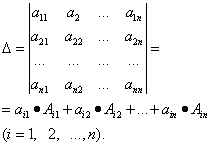 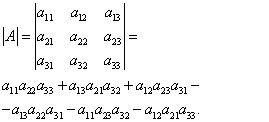 Запомнить эту формулу трудно. Однако существует простое правило, называемое правилом треугольников, которое позволяет легко воспроизвести выражение. Обозначая элементы определителя точками, соединим отрезками прямой те из них, которые дают произведения элементов определителя (рис. 1).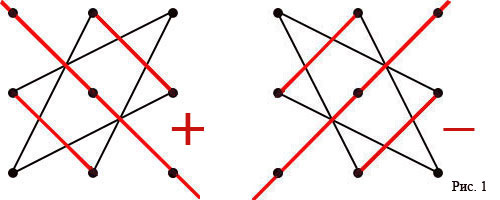 10) Домашнее задание: изучить и записать конспект, решить задания: 1) выполнить действия с матрицами ∙+3-4; 2) вычислить определитель 3-го порядка по правилу Лапласа .Место занятия в расписанииМесто занятия в расписанииТемаЦелиЦелиЗадачиКонтрольные вопросы и заданияД/зДата27.09.21Матрицы и действия над ними. Определитель матрицы. свойства определителей и методы их вычисления.ДидактическаяОзнакомить с основными понятиями раздела «Линейная алгебра» - матрицей и определителем, с видами матриц и правилами выполнения действий над ними, с определителем квадратной матрицы, свойствами определителей и методами вычисления определителей, начать формирование умений и навыков решения простейших задач линейной алгебры.1) Определить матрицу размера m×n, квадратную матрицу размера n ×n.2)  Рассмотреть виды матриц.3) Изучить правила выполнения действий над матрицами.4) Определить определитель квадратной матрицы.5) Рассмотреть свойства определителей.6) Изучить методы вычисления определителей.7) Начать формирование умений и навыков решения простейших задач с матрицами и определителей.1) Что такое матрица размера n ×n?2) Какая матрица называется квадратной?3) Какие действия можно выполнять над матрицами?4) Что такое определитель квадратной матрицы?5) Как вычислить определитель 2-го и 3-го порядков?Изучить и составить конспект, решить задание: 1) выполнить действия с матрицами ∙+3-4; 2) вычислить определитель 3-го порядка по правилу Лапласа .Группа2ТОМатрицы и действия над ними. Определитель матрицы. свойства определителей и методы их вычисления.РазвивающаяРазвивать логическое и пространствееноемышление.1) Определить матрицу размера m×n, квадратную матрицу размера n ×n.2)  Рассмотреть виды матриц.3) Изучить правила выполнения действий над матрицами.4) Определить определитель квадратной матрицы.5) Рассмотреть свойства определителей.6) Изучить методы вычисления определителей.7) Начать формирование умений и навыков решения простейших задач с матрицами и определителей.1) Что такое матрица размера n ×n?2) Какая матрица называется квадратной?3) Какие действия можно выполнять над матрицами?4) Что такое определитель квадратной матрицы?5) Как вычислить определитель 2-го и 3-го порядков?Изучить и составить конспект, решить задание: 1) выполнить действия с матрицами ∙+3-4; 2) вычислить определитель 3-го порядка по правилу Лапласа .ПараIVМатрицы и действия над ними. Определитель матрицы. свойства определителей и методы их вычисления.ВоспитательнаяВоспитывать любознательность и самостоятельность.1) Определить матрицу размера m×n, квадратную матрицу размера n ×n.2)  Рассмотреть виды матриц.3) Изучить правила выполнения действий над матрицами.4) Определить определитель квадратной матрицы.5) Рассмотреть свойства определителей.6) Изучить методы вычисления определителей.7) Начать формирование умений и навыков решения простейших задач с матрицами и определителей.1) Что такое матрица размера n ×n?2) Какая матрица называется квадратной?3) Какие действия можно выполнять над матрицами?4) Что такое определитель квадратной матрицы?5) Как вычислить определитель 2-го и 3-го порядков?Изучить и составить конспект, решить задание: 1) выполнить действия с матрицами ∙+3-4; 2) вычислить определитель 3-го порядка по правилу Лапласа .№ занят.7Матрицы и действия над ними. Определитель матрицы. свойства определителей и методы их вычисления.ВоспитательнаяВоспитывать любознательность и самостоятельность.1) Определить матрицу размера m×n, квадратную матрицу размера n ×n.2)  Рассмотреть виды матриц.3) Изучить правила выполнения действий над матрицами.4) Определить определитель квадратной матрицы.5) Рассмотреть свойства определителей.6) Изучить методы вычисления определителей.7) Начать формирование умений и навыков решения простейших задач с матрицами и определителей.1) Что такое матрица размера n ×n?2) Какая матрица называется квадратной?3) Какие действия можно выполнять над матрицами?4) Что такое определитель квадратной матрицы?5) Как вычислить определитель 2-го и 3-го порядков?Изучить и составить конспект, решить задание: 1) выполнить действия с матрицами ∙+3-4; 2) вычислить определитель 3-го порядка по правилу Лапласа .